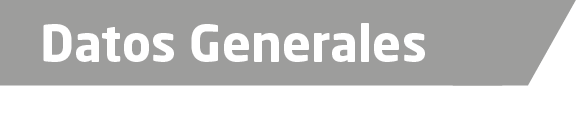 Nombre Teresa de Jesús Mendoza CastilloGrado de Escolaridad Licenciatura en DerechoCédula Profesional (Licenciatura) 5253640Cédula profesional (Maestría) Teléfono de Oficina Correo Electrónico t93jc@hotmail.comDatos GeneralesFormación Académica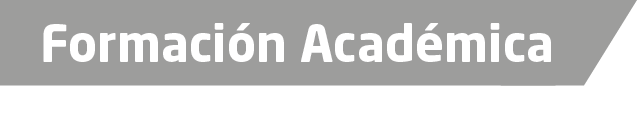 2002-2006Universidad Veracruzana, Xalapa, Veracruz. Estudios de Licenciatura en Derecho.Trayectoria Profesional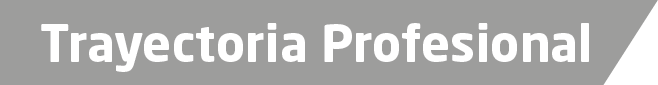 2006-2009Oficial Secretaria en la Agencia del Ministerio Público Investigador Especializada en Delitos contra  y  y contra la Familia de Papantla, Ver. 2009-2014Oficial Secretaria en la Agencia Cuarta del Ministerio Público Investigador de Poza Rica, Ver. 2014-2015Fiscal Séptima en la Unidad Integral de Procuración de Justicia del Sexto Distrito Judicial. Tuxpan, Veracruz. 2015Fiscal Segunda en la Unidad Integral de Procuración de Justicia del Octavo Distrito Judicial. Papantla, Veracruz. 2015 a la fechaFiscal con Residencia en el Municipio de Cerro Azul, Veracruz. 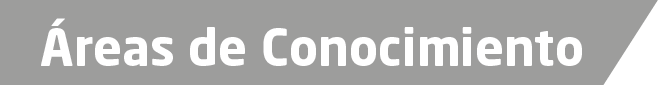 Derecho Penal